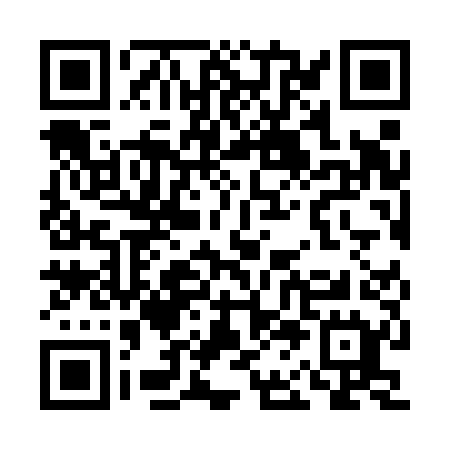 Prayer times for Vila Nova de Famalicao, PortugalWed 1 May 2024 - Fri 31 May 2024High Latitude Method: Angle Based RulePrayer Calculation Method: Muslim World LeagueAsar Calculation Method: HanafiPrayer times provided by https://www.salahtimes.comDateDayFajrSunriseDhuhrAsrMaghribIsha1Wed4:446:311:316:288:3210:122Thu4:426:291:316:288:3310:143Fri4:406:281:316:298:3410:164Sat4:386:271:316:298:3510:175Sun4:376:261:316:308:3610:196Mon4:356:251:316:318:3710:207Tue4:336:231:316:318:3810:228Wed4:316:221:316:328:3910:239Thu4:306:211:316:328:4110:2510Fri4:286:201:306:338:4210:2611Sat4:266:191:306:348:4310:2812Sun4:256:181:306:348:4410:2913Mon4:236:171:306:358:4510:3114Tue4:216:161:306:358:4610:3315Wed4:206:151:306:368:4710:3416Thu4:186:141:306:368:4810:3617Fri4:176:131:316:378:4910:3718Sat4:156:121:316:388:5010:3919Sun4:146:111:316:388:5010:4020Mon4:126:101:316:398:5110:4221Tue4:116:101:316:398:5210:4322Wed4:106:091:316:408:5310:4423Thu4:086:081:316:408:5410:4624Fri4:076:071:316:418:5510:4725Sat4:066:071:316:418:5610:4926Sun4:056:061:316:428:5710:5027Mon4:036:051:316:428:5810:5128Tue4:026:051:316:438:5810:5329Wed4:016:041:326:438:5910:5430Thu4:006:041:326:449:0010:5531Fri3:596:031:326:449:0110:56